Oculus RiftWhat we learned so far:We learned that we needed a new vr player because the old one didn’t work with the oculus rift when we recorded videos on the 360 fly. So we searched and found a new one called DeoVR player. The new one worked with the 360 videos we recorded with the 360 fly so what we did was went around the school and went to spots people don’t normally see.The rooms we recorded: The greenhouse, lecture theatre, main theatre, pool, fitness room, rink, mezzanine, front and back of school, the shop, garage, bakery place, cafeteria, main entrance and the library.Now we are going to make a playlist on YouTube with all the videos we took and it will all work in Virtual Reality.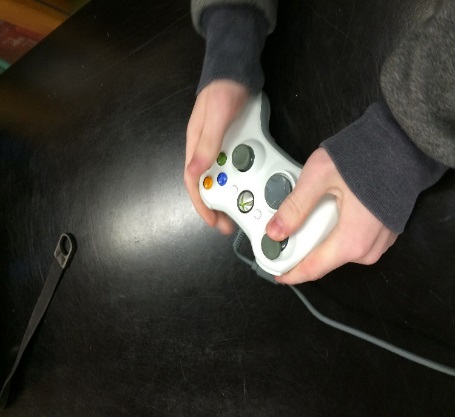 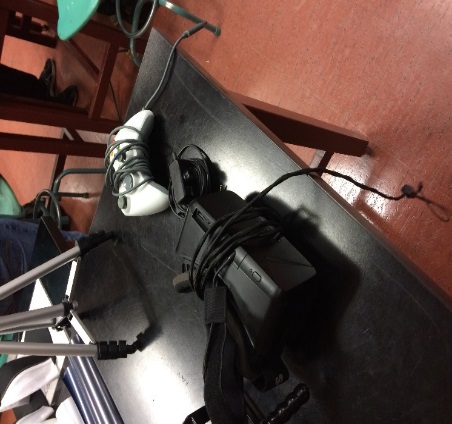 